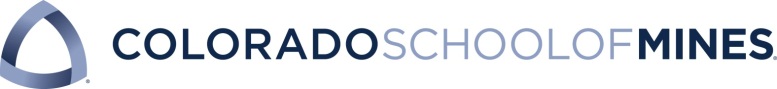 Sponsor Owned Fabricated Equipment FormDate:Department:Department:Department:Principal Investigator/Financial Manager Name:Email:Email:Phone Extension:Fabrication Name:Fabrication Location – Bldg. & Room:Estimated Total Cost:Estimated Date of Completion:Function of Fabrication:Function of Fabrication:Tag #’s of Previously Inventoried Equip. to be Included in Fabrication:Tag #’s of Previously Inventoried Equip. to be Included in Fabrication:INDEXTag Number (Assigned by Controller’s Office)DescriptionInvoice #/One CardTransaction  DateTotal Paid$   0.00DescriptionInvoice #/One CardTransaction  DateTotal Paid